Lesvoorbereidingsformulier | Atelier en stage 2| 2014-2015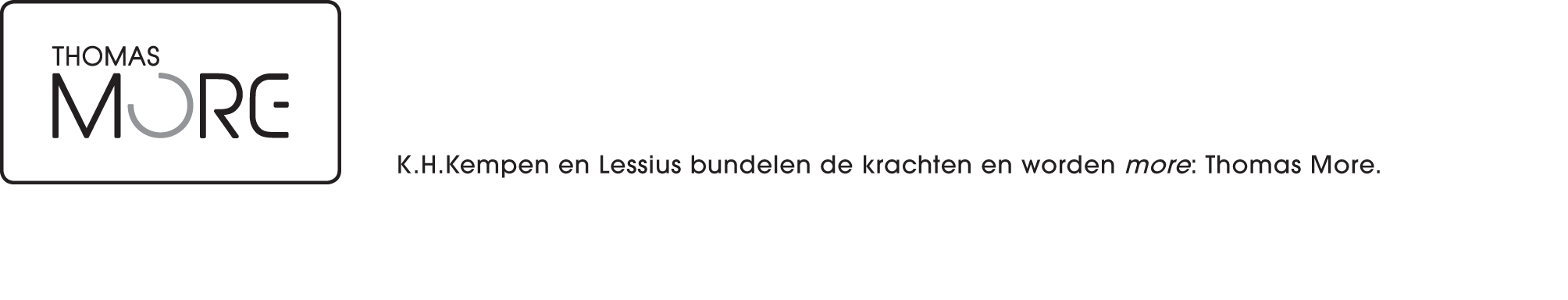 Bovenkant formulierVerschillende gevoelens: 
- blij               - verbaast
- bang            - verdrietig
- opgewekt   - teleurgesteld
- boos            - zenuwachtig
- verliefd Woordenwolk: kern van een goede toneelopvoering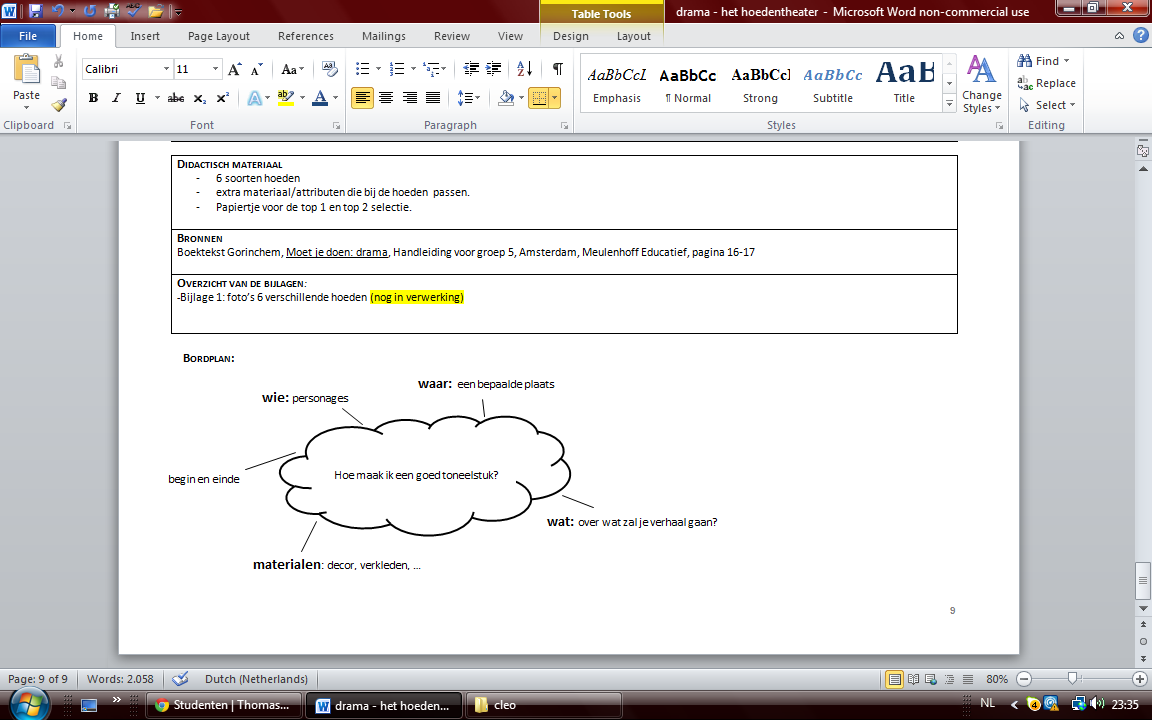 Naam student (klas): Stageschool: Stageklas:  3de leerjaar                          Aantal lln.: 16Mentor: Datum nazicht: Nagekeken door: aanpassen - herwerkenDatum nazicht: Nagekeken door: aanpassen - herwerkenNaam student (klas): Stageschool: Stageklas:  3de leerjaar                          Aantal lln.: 16Mentor: goedgekeurdhandtekeningVak(onderdeel)/activiteit: Drama Lesonderwerp: spelletjes rond gevoelens + het hoedentheaterDatum: 14/11/2014Tijdstip: 13.35uur - 15.15uur (100 minuten)Leerplandoelen en lesdoelen:Lesdoelen:De leerlingen kennen het principe van de stoelendans.De leerlingen kunnen bepaalde gevoelens uitbeelden (lichamelijk als mimiek).De leerlingen kunnen gevoelens afleiden uit liedjes en dit zichtbaar tonen. De leerlingen kunnen nuanceverschillen tonen in luide en zachte stemmen en grote en kleine bewegingen.De leerlingen kunnen onzichtbare voorwerpen doorgeven volgens bepaalde bewegingen. De leerlingen kunnen zich inleven in een fantasiecontext (de bus van gevoelens).De leerlingen kunnen ingaan op elkaars gedrag en gevoelens.De leerlingen kunnen zelf initiatief nemen om in een rollenspel te duiken. De leerlingen kunnen zich laten inspireren door verschillende soorten hoeden: situaties voorstellen, bedenkingen maken.  De leerlingen kunnen onderzoeken welke elementen belangrijk zijn om een goed toneelstuk te presenteren. De leerlingen kunnen a.d.h.v. hoeden zich laten inspireren om een toneelstuk te maken, met aandacht voor de elementen: wie, wat, waar, begin en einde, materialen. De leerlingen durven een opvoering van een zelfbedacht verhaal presenteren aan anderen. De leerlingen kunnen actief naar klasgenoten luisteren en genieten van elkaars opvoering. De leerlingen kunnen op een eerlijke, maar beleefde manier elkaars opvoeringen bespreken. De leerlingen kunnen in eigen woorden vertellen hoe ze een toneelopvoering hebben ervaren. De leerlingen kunnen bepaalde personages/ beroepen nabootsen in expressieve bewegingen en stemgebruik.De leerlingen kunnen elkaar complimenten geven over hetgeen wat ze goed kunnen en/of wie ze zijn.Leerplandoelen:Kinderen kunnen de wijze waarop een dramatisch spel tot stand komt, herkennen en beschouwen:
1.1: Vormen van lichaamstaal herkennen en kunnen interpreteren.        1.5: De wezenlijke aspecten van dramatisch spel ervaren: rol en handeling, tijd en ruimte, motieven en gevoelens 
       1.6: Vaststellen dat vragen als ‘wie, wat, waarom, hoe, wanneer en waar?’ hen op het spoor brengen van de wezenlijke aspecten van dramatisch spel.2. Kinderen genieten van dramatisch spel:
     2.2: Ervan genieten bezig te zijn met de dingen die hen omringen om hun expressiemogelijkheden te ontdekken. 
     2.3: Openstaan voor en plezier beleven aan nieuwe dingen die ze in hun omgeving ontdekken als inspiratiebron voor hun dramatisch spel. 
     2.5: Plezier beleven aan en genieten van zelf spelen en samenspelen met anderen. 6. Kinderen leven zich in een ding, een idee, een personage, een gebeurtenis of een omstandigheid in:      6.4: Eigen ervaringen en kennis opdiepen om inhoud en vorm te geven aan een spelscenario.
    6.7: Allerlei sociale situaties spelen.
Leerplandoelen en lesdoelen:Lesdoelen:De leerlingen kennen het principe van de stoelendans.De leerlingen kunnen bepaalde gevoelens uitbeelden (lichamelijk als mimiek).De leerlingen kunnen gevoelens afleiden uit liedjes en dit zichtbaar tonen. De leerlingen kunnen nuanceverschillen tonen in luide en zachte stemmen en grote en kleine bewegingen.De leerlingen kunnen onzichtbare voorwerpen doorgeven volgens bepaalde bewegingen. De leerlingen kunnen zich inleven in een fantasiecontext (de bus van gevoelens).De leerlingen kunnen ingaan op elkaars gedrag en gevoelens.De leerlingen kunnen zelf initiatief nemen om in een rollenspel te duiken. De leerlingen kunnen zich laten inspireren door verschillende soorten hoeden: situaties voorstellen, bedenkingen maken.  De leerlingen kunnen onderzoeken welke elementen belangrijk zijn om een goed toneelstuk te presenteren. De leerlingen kunnen a.d.h.v. hoeden zich laten inspireren om een toneelstuk te maken, met aandacht voor de elementen: wie, wat, waar, begin en einde, materialen. De leerlingen durven een opvoering van een zelfbedacht verhaal presenteren aan anderen. De leerlingen kunnen actief naar klasgenoten luisteren en genieten van elkaars opvoering. De leerlingen kunnen op een eerlijke, maar beleefde manier elkaars opvoeringen bespreken. De leerlingen kunnen in eigen woorden vertellen hoe ze een toneelopvoering hebben ervaren. De leerlingen kunnen bepaalde personages/ beroepen nabootsen in expressieve bewegingen en stemgebruik.De leerlingen kunnen elkaar complimenten geven over hetgeen wat ze goed kunnen en/of wie ze zijn.Leerplandoelen:Kinderen kunnen de wijze waarop een dramatisch spel tot stand komt, herkennen en beschouwen:
1.1: Vormen van lichaamstaal herkennen en kunnen interpreteren.        1.5: De wezenlijke aspecten van dramatisch spel ervaren: rol en handeling, tijd en ruimte, motieven en gevoelens 
       1.6: Vaststellen dat vragen als ‘wie, wat, waarom, hoe, wanneer en waar?’ hen op het spoor brengen van de wezenlijke aspecten van dramatisch spel.2. Kinderen genieten van dramatisch spel:
     2.2: Ervan genieten bezig te zijn met de dingen die hen omringen om hun expressiemogelijkheden te ontdekken. 
     2.3: Openstaan voor en plezier beleven aan nieuwe dingen die ze in hun omgeving ontdekken als inspiratiebron voor hun dramatisch spel. 
     2.5: Plezier beleven aan en genieten van zelf spelen en samenspelen met anderen. 6. Kinderen leven zich in een ding, een idee, een personage, een gebeurtenis of een omstandigheid in:      6.4: Eigen ervaringen en kennis opdiepen om inhoud en vorm te geven aan een spelscenario.
    6.7: Allerlei sociale situaties spelen.
Leerinhoud(en)van de les Betekenis van woorden:Gevoelens / emoties: wat je in je lichaam voelt 
- blij               - verbaast
- bang            - verdrietig
- opgewekt   - teleurgesteld
- boos            - zenuwachtig
- verliefd 
-Acteren: een rol spelen in een toneelstuk-Complimentje: iemand prijzen om wat hij kan, hoe hij is.

Mogelijke ideeën van de leerlingen brandweerhelmDe mensen die deze hoed dragen zijn: sterk, redders, hebben geen hoogtevrees, zijn gespierd, zijn behaard, praten heel plat, … Deze hoed draag je wanneer iemand in nood is, brand is, een kat moet redden, iets heldhaftig doet, gevaarlijke stunts , iets moet maken,…KroonDe mensen die deze hoed dragen zijn heel proper, drage mooie kleren, voelen zich beter dan anderen, kopen heel veel, willen de aandacht krijgen, …Deze hoed draag je om mensen dingen voor je te laten doen, om naar een feest te gaan, om een verjaardag te vieren , om iemand te verleiden, …Kerstmuts De mensen die deze hoed dragen houden van de winter, van rode en groene kleuren, hebben een lage stem, houden van cadeau’s,…Deze hoed draag je om iemand een plezier te doen, voor wartme en gezelligheid, voor mopjes uit te halen, voor liefde te geven, … VerpleegsterkapjeDe mensen die deze hoed dragen willen mensen verzorgen, durven tegen bloed, zijn heel lief, dragen een uniform, helpen oude mensen, geven spuiten,  eten heel gezond, ….Deze hoed draag je in een ziekenhuis, in een horrorfilm, om te verkleden voor halloween, om bij dokters te lopen, … ruimtehoed De mensen die deze hoed dragen kunnen tegen kleine ruimtes, houden van aliens, kunnen alientaal praten, kunnen vliegen, kunnen op hun kop gaan staan,…Deze hoed draag je om naar een andere wereld te gaan, om met aliens te praten, om weg te vluchten, om ontzichtbaar te worden, …. feesthoed De mensen die deze hoed dragen zijn altijd blij, dragen veel kleuren, maken veel grapjes, houden van dansen en zingen, …Deze hoed draag je wanneer je gaat feesten, iemand blij wilt maken, je verveelt, naar het ziekenhuis gaat om mopjes te maken, …  Kern van een goed toneelstuk: woordenwolkLeerinhoud(en)van de les Betekenis van woorden:Gevoelens / emoties: wat je in je lichaam voelt 
- blij               - verbaast
- bang            - verdrietig
- opgewekt   - teleurgesteld
- boos            - zenuwachtig
- verliefd 
-Acteren: een rol spelen in een toneelstuk-Complimentje: iemand prijzen om wat hij kan, hoe hij is.

Mogelijke ideeën van de leerlingen brandweerhelmDe mensen die deze hoed dragen zijn: sterk, redders, hebben geen hoogtevrees, zijn gespierd, zijn behaard, praten heel plat, … Deze hoed draag je wanneer iemand in nood is, brand is, een kat moet redden, iets heldhaftig doet, gevaarlijke stunts , iets moet maken,…KroonDe mensen die deze hoed dragen zijn heel proper, drage mooie kleren, voelen zich beter dan anderen, kopen heel veel, willen de aandacht krijgen, …Deze hoed draag je om mensen dingen voor je te laten doen, om naar een feest te gaan, om een verjaardag te vieren , om iemand te verleiden, …Kerstmuts De mensen die deze hoed dragen houden van de winter, van rode en groene kleuren, hebben een lage stem, houden van cadeau’s,…Deze hoed draag je om iemand een plezier te doen, voor wartme en gezelligheid, voor mopjes uit te halen, voor liefde te geven, … VerpleegsterkapjeDe mensen die deze hoed dragen willen mensen verzorgen, durven tegen bloed, zijn heel lief, dragen een uniform, helpen oude mensen, geven spuiten,  eten heel gezond, ….Deze hoed draag je in een ziekenhuis, in een horrorfilm, om te verkleden voor halloween, om bij dokters te lopen, … ruimtehoed De mensen die deze hoed dragen kunnen tegen kleine ruimtes, houden van aliens, kunnen alientaal praten, kunnen vliegen, kunnen op hun kop gaan staan,…Deze hoed draag je om naar een andere wereld te gaan, om met aliens te praten, om weg te vluchten, om ontzichtbaar te worden, …. feesthoed De mensen die deze hoed dragen zijn altijd blij, dragen veel kleuren, maken veel grapjes, houden van dansen en zingen, …Deze hoed draag je wanneer je gaat feesten, iemand blij wilt maken, je verveelt, naar het ziekenhuis gaat om mopjes te maken, …  Kern van een goed toneelstuk: woordenwolkDidactische aandachtspuntenDidactische aandachtspuntenBetrokkenheidskansen: Leerlingactiviteit: -De leerkracht gebruikt spelopdrachten om de ‘leerstof’ in te oefenen: hoeden, materialen/attributen die bij de hoeden passen.
-De leerlingen worden aangezet tot handelen en meedenken. Ze beleven de lesinhouden actief mee, namelijk in de vorm van doemogelijkheden.Werkelijkheidsnabijheid:-De leerkracht kan de kinderen enthousiasmeren over de leerinhoud omdat het onderwerp haar boeit. 
-De leerkracht brengt aan de hand van exploratiemateriaal (verkleedkleren, hoeden) de werkelijkheid naar de klas. Leerlinginitiatief: 
-De leerlingen kunnen creatief en op eigen wijze de ‘leerstof’ verwerken. 
-De leerlingen kunnen mee beslissen over het product van opdrachten.-De leerlingen krijgen kansen tot evaluatie en zelfevaluatie van opdrachten (zie fase 4). 
-De klasschikking en organisatie ondersteunen de groepswerken.   Sfeer en relatie:
-De leerkracht zorgt voor ruimte om gevoelens en gedachten te verwoorden. Betrokkenheidskansen: Leerlingactiviteit: -De leerkracht gebruikt spelopdrachten om de ‘leerstof’ in te oefenen: hoeden, materialen/attributen die bij de hoeden passen.
-De leerlingen worden aangezet tot handelen en meedenken. Ze beleven de lesinhouden actief mee, namelijk in de vorm van doemogelijkheden.Werkelijkheidsnabijheid:-De leerkracht kan de kinderen enthousiasmeren over de leerinhoud omdat het onderwerp haar boeit. 
-De leerkracht brengt aan de hand van exploratiemateriaal (verkleedkleren, hoeden) de werkelijkheid naar de klas. Leerlinginitiatief: 
-De leerlingen kunnen creatief en op eigen wijze de ‘leerstof’ verwerken. 
-De leerlingen kunnen mee beslissen over het product van opdrachten.-De leerlingen krijgen kansen tot evaluatie en zelfevaluatie van opdrachten (zie fase 4). 
-De klasschikking en organisatie ondersteunen de groepswerken.   Sfeer en relatie:
-De leerkracht zorgt voor ruimte om gevoelens en gedachten te verwoorden. Klasmanagement: - De leerkracht houdt rekening met de gevoelens van de kinderen en past zich daaraan aan. - De leerkracht probeert aan de hand van verkleedkleren en speciale hoeden de leerlingen erbij te betrekken.
- De leerkracht zorgt voor een goede motivatie en welbevinden bij de kinderen: bevestigen, non-verbaal feedback geven , aandacht geven, actief luisteren, respect tonen.Klasmanagement: - De leerkracht houdt rekening met de gevoelens van de kinderen en past zich daaraan aan. - De leerkracht probeert aan de hand van verkleedkleren en speciale hoeden de leerlingen erbij te betrekken.
- De leerkracht zorgt voor een goede motivatie en welbevinden bij de kinderen: bevestigen, non-verbaal feedback geven , aandacht geven, actief luisteren, respect tonen.Coöperatieve werkvormen: Niet van toepassing. Wel een vorm van samenwerken: actief luisteren, overleggen, feedback geven, helpen, ... Coöperatieve werkvormen: Niet van toepassing. Wel een vorm van samenwerken: actief luisteren, overleggen, feedback geven, helpen, ... Formatieve evaluatie: Nadat de leerlingen hun presentaties hebben gegeven, bespreekt de leerkracht kort wat de leerlingen van de presentaties vonden en hoe zij deze les hebben ervaren. (zie fase 7) Formatieve evaluatie: Nadat de leerlingen hun presentaties hebben gegeven, bespreekt de leerkracht kort wat de leerlingen van de presentaties vonden en hoe zij deze les hebben ervaren. (zie fase 7) TimingLesdoelenAanpak (onderwijsactiviteiten en organisatie)Leeractiviteiten (interne en externe leeractiviteiten)10min.Fase 1: De stoelendans der gevoelens Fase 1: De stoelendans der gevoelens Fase 1: De stoelendans der gevoelens De leerlingen kennen het principe van de stoelendans.De leerlingen kunnen bepaalde gevoelens uitbeelden (lichamelijk als mimiek).De leerlingen kunnen gevoelens afleiden uit liedjes en dit zichtbaar tonen. “Samen hebben wij al veel geleerd over rekenen, taal en godsdienst. Maar vandaag wil ik nog meer over jullie te weten komen: hoe goed kan jij je inleven, acteren? 
Jullie zitten nu aan de 3de ster… waarover gaat deze ster?”
“Inderdaad! We gaan deze mooie week afsluiten met verschillende dramatische spelletjes en een spetterend toneelstuk van jullie!”De leerkracht heeft de banken in een grote u-vorm gezet zodat er veel ruimte in het midden van de klas is. Leerkracht: 
“Wie kent er allemaal de stoelendans?”“Geweldig ! Ik heb al de rugleuningen van de stoelen tegen elkaar gezet omdat wij een stoelendans gaan houden, maar wel een heel bijzondere deze keer!”“Zoals jullie weten, zal ik enkele liedjes  afspelen. Vandaag is het heel belangrijk dat je gebruik ga maken van al je gevoelens. De liedjes die jullie straks te horen krijgen, zullen bepaalde gevoelens bij jullie teweeg brengen.  Die gevoelens gaan jullie tonen terwijl jullie langs de stoelen gaan dansen. 
“Zeg eens welke gevoelens je kan tonen?” De leerkracht schrijft deze gevoelens op het bord. Leerkracht: “We gaan eens kijken of jullie deze gevoelens ook kunnen uitbeelden? (de leerkracht doe met de kinderen mee)“We zijn allemaal heel bang. Laat eens zien hoe bang jullie zijn.” “Nu zijn we heel blij!” “Nu zijn we verbaast!”“Nu zijn we boos!”“Nu zijn we een beetje gek”…Leerkracht: “Dat hebben jullie kei goed gedaan!” “Dus jullie weten wat jullie te doen staat hé? 
sta maar allemaal rond een stoel. Wanneer ik de muziek start, wandel je rond en uit je het gevoel dat het liedje bij jou teweeg brengt. De leerkracht zet verschillende liedjes op die een verdrietig, vrolijk, bang, boos gevoel opwekken. Als de leerkracht de muziek stopt gaan de leerlingen zo snel mogelijk op een stoel zitten. In de eerste ronde zijn er nog genoeg stoelen voor iedereen. In de volgende rondes neemt de leerkracht telkens 1 stoel weg.“Over drama!” De leerlingen roepen: “ikke!” De leerlingen vertellen welke gevoelens ze kennen: 
“blij”, “bang”, “opgewekt”, “verbaast”, “verdrietig”, “boos”, “teleurgesteld”, “verliefd”, “zenuwachtig”, “...”  De leerlingen tonen een bang gezicht.De leerlingen tonen een blij gezicht.De leerlingen tonen een verbaast gezicht.De leerlingen tonen een boos gezicht
De leerlingen trekken gekken bekken.De leerlingen maken niet alleen gebruik van hun gezicht, maar mogen de gevoelens met heel hun lichaam tonen.De leerlingen wandelen rond de stoelen en tonen de emoties die bij het lied passen. Ze letten erop dat ze telkens op een stoel kunnen gaan zitten. De leerlingen die ‘eraan’ zijn mogen telkens een stoel wegnemen. 10 min.Fase 2 : doorgeven: vergroten en verkleinenFase 2 : doorgeven: vergroten en verkleinenFase 2 : doorgeven: vergroten en verkleinenDe leerlingen kunnen nuanceverschillen tonen in luide en zachte stemmen en grote en kleine bewegingen.De leerlingen kunnen onzichtbare voorwerpen doorgeven volgens bepaalde bewegingen. Leerkracht: “Jullie mogen allemaal in een kring komen staan.” (de stoelen worden opzij gezet).“In deze kring zijn wij allemaal verbonden met elkaar. Ik ga iets doorgeven en jullie geven het verder door aan de persoon die naast je staat. Het klinkt misschien nog niet zo duidelijk, dus we gaan er ineens aan beginnen.”De leerkracht maakt de beweging van de ‘wave’ en zegt daarbij “woooww”: ze maakt een golvende beweging met haar armen. De leerkracht geeft een ‘woesj’ door aan de leerlingen en maakt met haar armen een soort van regenboog. Leerkracht: “Net zoals daarjuist geven wij die ‘woesj’ nogeens door.” 
Als de cirkel weer rond is gegaan zegt de leerkracht het volgende: “Nu gaan we deze woesj telkens groter maken. Ik begin met een kleine woesj (de leerkracht doet dit voor: ze zegt het heel stil en maakt een zeer kleine armbeweging) en mijn buur probeert deze ‘woesj’ iestie pietsie luider te zeggen en maakt een klein beetje een grotere armbeweging. Telkens probeert de volgende buur het luider en luider te zeggen en maakt hij zijn bewegingen groter en groter. We gaan eens proberen!”  “Dat hebben jullie kei goed gedaan!” 
(wanneer het wat minder verliep, herhaalt de leerkracht deze oefening opnieuw) “Nu gaan het omgekeerde doen:we gaan deze woesj telkens kleiner maken. Ik begin nu met een grootste ‘woesj’. Mijn buur probeert de ‘woesj’ en beetje zachter te zeggen en kleinere armbewegingen te maken. De ‘woesjes’ worden nu steeds kleiner en kleiner! Laten we dit eens proberen.” Na de ‘woesjes’ schakelt de leerkracht over naar iets anders:“Ik heb ook een cadeautje meegebracht. Mooi hé?” 
De leerkracht doet alsof zij iets in haar hand heeft. Ze heeft eigenlijk niets vast. “Het is een speciaal cadeau. Telkens als het wordt doorgegeven, wordt het groter en zwaarder.”De lkr zegt: “Nu heb ik een heel groot cadeau bij dat telkens als het wordt doorgegeven kleiner en lichter wordt.”De leerkracht geeft het cadeautje aan de volgende en zegt: “Alsjeblieft”.De leerling naast de leerkracht maakt dezelfde beweging en herhaalt “woooww”. De leerling daarnaast doet hetzelfde en dit gaat zo door tot de cirkel rond is gegaan. De leerlingen geven de ‘woesj’ met hun armen. De leerlingen maken de ‘woesj’ van de vorige telkens luider en maken grotere bewegingen.De leerlingen maken de ‘woesj’ van de vorige telkens zachter en maken kleinere bewegingen.De leerlingen geven een ingebeeld cadeautje door. De leerlingen moeten telkens grotere gebaren doen om het ingebeeld cadeautje groter te doen lijkenDe leerlingen geven een ingebeeld cadeautje door. De leerlingen moeten telkens kleinere gebaren maken om het ingebeeld cadeau kleiner te doen lijken10 min.Fase 4: De bus van gevoelensFase 4: De bus van gevoelensFase 4: De bus van gevoelensDe leerlingen kunnen zich inleven in een fantasiecontext (de bus van gevoelens).De leerlingen kunnen ingaan op elkaar gedrag en gevoelens.De leerlingen durven zelf initiatief te nemen om in een rollenspel te duiken. “Vandaag heb ik een bus meegebracht, maar net zoals de stoelendans geen gewone stoelendans was, is dit ook geen gewone bus! Het is de bus van gevoelens! In deze bus kan je al je gevoelens tonen: bang, boos, blij, zenuwachtig, … maar je kan ook iemand helemaal anders worden: een heks, een superheld, noem maar op! In deze bus mag je volledig je fantasie op ‘aan’ zetten.”De leerkracht wandelt even naar buiten en komt vervolgens naar binnen alsof ze in een bus zit:
“tuut-tuut, opgepast, ik ben de buschauffeur van deze geweldige bus! Wie wilt er instappen en al zijn emoties in deze bus loslaten?”  De leerkracht zegt:“Omdat iedereen rekening met elkaar houdt, voelen wij wat de andere voelt… en en… snif snif… nu ben ik ook heel droevig…wéé wéé!” Dan vraagt de leerkracht:
“Is er nog iemand die op de bus wilt stappen…. Snif snif… met een totaal ander gevoel of als een totaal andere persoon?... snif snif” De leerkracht en de 1ste leerling doen de 2de leerling na: ze springen en zingen. Zo gaat dit verder en mag iedereen opstappen wanneer hij/zij dat wilt. Nadat al de leerlingen op de bus zijn geweest rond de leerkracht af:
“Ik heb nog nooit zo’n leuke rit gehad op een bus, dank jullie wel!” Een leerling die wilt, mag op de bus instappen en een bepaalde emotie of persoon nabootsen: bv. heel droevig. 
De leerling stapt op de bus en begint te huilen…  Zowel de leerling als de leerkracht beginnen te huilen. Een leerling sluit het rijtje aan en begint heel hard te springen en de zingen.
De leerlingen stappen om de beurt in de bus met een bepaalde emotie of als een bepaalde persoon. Om meer veiligheid te creëren, krijgen de (onzekere) leerlingen woordkaartjes waar bepaalde personen of gevoelens op staan. De leerlingen mogen ook per twee op de bus stappen voor wie de drempel te hoog is.10min.Fase 5: Bespreking hoeden:  “hoeden hier, hoeden daar, hoeden overal!”Fase 5: Bespreking hoeden:  “hoeden hier, hoeden daar, hoeden overal!”Fase 5: Bespreking hoeden:  “hoeden hier, hoeden daar, hoeden overal!”De leerlingen kunnen zich laten inspireren door verschillende soorten hoeden: situaties voorstellen, bedenkingen maken.  De leerkracht legt in het midden 6 soorten hoofddeksels:
- brandweerhelm
- kroon
- feestmuts 
- verpleegsterkapje- ruimtehoed 
- modehoedDe leerkracht vraagt het volgende:
“Beste jongens en meisjes, ik heb hier verschillende hoeden liggen. Wie wil er eens eentje eruit kiezen? 
De leerkracht bespreekt de  hoed met de volgende vragen:
-“Welke mensen dragen zo’n hoed?”
-“Wanneer zou je zo’n hoed dragen?”Aan de hand van deze vragen overloopt de leerkracht de 6 verschillende hoeden. Een leerling neemt een hoed. Als de leerling wil, mag hij/zij dit eens opzetten. 
“Een prinses”“Wanneer je rijk bent, wanneer je mooi wilt zijn, wanneer je iemand wilt verleiden, …”
Bij elke hoed proberen de leerlingen verschillende mogelijkheden te bedenken. De antwoorden moeten niet realistisch blijven, het mag ook gefantaseerd zijn.  20min.Fase 6: Aan de hand van een woordenwolk de toneelstukjes voorbereiden Fase 6: Aan de hand van een woordenwolk de toneelstukjes voorbereiden Fase 6: Aan de hand van een woordenwolk de toneelstukjes voorbereiden De leerlingen kunnen onderzoeken welke elementen belangrijk zijn om een goed toneelstuk te presenteren.De leerlingen kunnen a.d.h.v. hoeden zich laten inspireren om een toneelstuk te maken, met aandacht voor de elementen: wie, wat, waar, begin en einde, materialen. “Jullie begonnen al super goed met de bus van gevoelens, maar het is nog niet gedaan…Wij gaan een toneelstuk maken!” “Jullie hebben net verschillende soorten hoeden gezien. Deze hoeden worden jullie bron van inspiratie: op basis van je hoed ga je een toneelstuk maken. Bijvoorbeeld, de veiligheidshelm deed jullie aan allerlei dingen denken.Wat jullie toen dachten, gaan wij nu omvormen tot een toneeltje met natuurlijk nog meer ideeën!”(Als de leerlingen dit niet begrijpen, wordt dit verduidelijkt a.d.h.v. een voorbeeld: “Jullie kiezen het kroontje, dus jullie zullen misschien een toneelstukje maken over een koning en een koningin die gevaarlijke avonturen beleven.” ) Jullie krijgen van mij een ‘top-kaartje’. Hier schrijf je op over welke 2 hoeden je het liefst een verhaal wilt bedenken. Nummer 1 is de hoed die je het allerliefst wilt en nummer 2 is je tweede keuze.” De leerkracht deelt de blaadjes uit.“Voordat ik meer vertel over de groepsverdeling en de hoeden, wil ik nog iets heel belangrijk met jullie bespreken: Wat moet er allemaal in een toneelstukje zitten om een goed toneelstuk te kunnen opvoeren? De leerkracht maakt een woordenwolk op het bord van de belangrijkste elementen: (De leerkracht stuurt voldoende bij om tot een  goede ‘kern’ te komen) 
- wie: personages- wat: over wat zal je verhaal gaan?
- waar: een bepaalde plaats 
- begin en einde 
- gebruik maken van verschillende materialen De leerkracht licht toe: “Ik wil dat iedereen een rol in het verhaal heeft. Zorg voor elkaar en help anderen om een goede rol te kunnen spelen.”“Begrijpt iedereen deze elementen om een goed verhaal te maken? Dan gaan wij nu groepen maken. Daarnet hebben je je favoriete hoed opgeschreven. Ik heb groepen gemaakt van diegene die dezelfde hoed willen nemen. Dus hier komen de groepen………”De leerkracht geeft aan elk groepje de hoed die ze wouden. 
“Zoek nu een rustig plekje waar je met je groep kan oefenen voor jullie toneeltje. Hou ons woordenwolkje zéker in jullie achterhoofd, kijk er nog maar eens goed naar!”“Jullie krijgen 10 à 15 minuten om heel jullie toneeltje voor te bereiden, het toneeltje zelf mag 5 minuten duren. Om jullie nog een beetje op weg te helpen, heb ik verschillende materialen voorzien dat bij elke hoed past. Één leerling mag naar mij komen en dan geef ik het materiaal die jullie willen gebruiken.” De leerkracht komt bij elke groep langs om eventueel bij te sturen, tips te geven, extra ideeën te geven, … De leerlingen luisteren. De leerlingen noteren hun twee favoriete hoeden. Wanneer al de leerlingen dit papiertje hebben ingevuld, bekijkt de leerkracht welke leerling welke hoed wilt. Op basis hiervan maakt de leerkracht zo snel mogelijk groepen.  Zo worden de hoeden op een eerlijke manier verdeeld en kunnen de leerlingen  een verhaal bedenken over iets wat ze graag willen doen. Mogelijke antwoorden: “verschillende personen”, “een verhaal”, “kleren of andere voorwerpen”, “…”Wanneer alles duidelijk is, worden de leerlingen verdeeld over groepen. De leerlingen nemen per groep een hoed. Ze zoeken een plekje waar ze hun verhaal kunnen bedenken, met de ‘afspraken’ in hun achterhoofd.Één leerling van de groep komt materiaal halen, de rest begint al na te denken over hun toneeltje.25min.Fase 7: én presenteren maar! Fase 7: én presenteren maar! Fase 7: én presenteren maar! De leerlingen durven een opvoering van een zelfbedacht verhaal presenteren aan anderen. 
De leerlingen kunnen actief naar klasgenoten luisteren en genieten van elkaars opvoering. De leerlingen kunnen op een eerlijke, maar beleefde manier elkaars opvoeringen bespreken. De leerlingen kunnen in eigen woorden vertellen hoe ze een toneelopvoering hebben ervaren. Na 10 à 15minuten voorbereiden, is het tijd om het echte werk te laten zien. Leerkracht: “Ik ben bij elk groepje langs geweest en het zag er al super leuk uit! Nu is het tijd om eens aan de rest van de klas te tonen wat jullie hebben gemaakt. Welk groepje wilt als eerste beginnen?”

“Zet maar alles klaar wat jullie nodig hebben. Wanneer jullie er klaar voor zijn, luisteren wij aandachtig mee.”

De leerkracht herhaalt eventueel nog kort de afspraken van de luisteraars: 
“Jullie kijken en luisteren aandachtig mee, als jullie iets grappigs vinden mogen jullie eens lachen, maar jullie houden rekening met de acteurs. Zij moeten nog geconcentreerd kunnen spelen.” 
De leerkracht kijkt samen met de leerlingen naar de toneelstukjes. De leerkracht houdt de tijd in het oog zodat elk groepje nog kan komen. Nadat al de toneelstukjes aan bod zijn geweest, reflecteert de leerkracht nog eens kort: “Wat vonden jullie de grappigste momenten?”“Welke stukjes vonden jullie origineel?”“Heeft elke groep rekening gehouden met de kernmerken van onze woordenwolk? Wat hebben jullie gezien?” “Wie heeft zich heel hard ingeleefd in zijn rol?” “Hoe kwam dat?”“Wie vond het moeilijk om zich in te leven in zijn rol?”
“Hoe kwam dat? “Vonden jullie dit een leuke les? Waarom?” Een groepje leerlingen steken hun vingers in de lucht. Wanneer de leerlingen klaar zijn, mogen ze beginnen. De leerlingen tonen hun toneelstukje.De leerlingen beantwoorden de vragen van de leerkracht. Dit verschilt van leerling tot leerling. (De leerkracht en de leerlingen zorgen dat de ruimte weer op orde is. Al het materiaal bij de leerkracht, de stoelen achter de banken.)5min.Fase 8: “Ik ben….” Fase 8: “Ik ben….” Fase 8: “Ik ben….” De leerlingen kunnen bepaalde personages/ beroepen nabootsen in expressieve bewegingen en stemgebruik.“Ik vind dat jullie al fantastische dingen hebben laten zien. Ik word hier heel gelukkig van!” “Jullie mogen weer in een cirkel komen staan.”De leerkracht legt het volgende uit: “Iedereen heeft een eigen naam en daar mogen wij trots op zijn! Onze naam maakt ons uniek. Maar laten wij nu eens onze namen zeggen zoals er mensen zijn. Laten wij eens onze namen op heel grappige manieren vertellen en uitbeelden.”
“Leef je in dat je een heel rijke man en een heel rijke vrouw bent. Vertel nu je naam (om de beurt) zoals een persoon die heel rijk is.”De leerkracht doet dit voor. “Wat voor een persoon gaan wij nu nemen?”De leerlingen komen in een cirkel staan. Om de beurt vertellen de leerlingen op een heel ijdele manier hun naam. De leerlingen geven mogelijkheden: superman, zanger, kuisvrouw, …De leerkracht en de leerlingen vertellen hun naam op verschillende wijzen die passen bij een bepaalde persoon. 5 min.Fase 9: de complimentenbal + klasschiking weer op orde zettenFase 9: de complimentenbal + klasschiking weer op orde zettenFase 9: de complimentenbal + klasschiking weer op orde zettenDe leerlingen kunnen elkaar complimenten geven over hetgeen wat ze goed kunnen en/of wie ze zijn. De leerkracht heeft een balletje mee. Leerkracht: “Zie hier de complimentenbal! Wij gooien de bal naar elkaar. Aan de persoon waarnaar je hebt gegooid geeft je een complimentje. Wat is een complimentje?” “Inderdaad! Je mag over alles iets zeggen, maar het moet iets positief zijn!”

De leerkracht gooit naar iemand de bal en geeft een complimentje. Om de beurt geeft de andere persoon aan iemand anders een complimentje. De leerkracht zorgt dat iedereen van de klas een complimentje heeft gekregen. “Iets lief zeggen”, “zeggen wat hij/zij goed kan”, “…”De leerlingen ontvangen complimenten en geven complimenten aan elkaar. Klas opruimen:De leerkracht en de leerlingen zetten al de banken en stoelen weer op zijn plaats, zoals de lessen voordien. Didactisch materiaalStoelen (15)woordkaarten (bus van gevoelens)Top-kaartje6 soorten hoeden extra materiaal/attributen die bij de hoeden  passen.complimentenbalBronnen 
Boektekst Gorinchem, Moet je doen: drama, Handleiding voor groep 5, Amsterdam, Meulenhoff Educatief, pagina 16-17Youtube: (Stoelendans der gevoelens) Happy (blij)
http://www.youtube.com/watch?v=y6Sxv-sUYtM    Butterfly walls (verliefd)http://www.youtube.com/watch?v=xSJVuf2kB3IDe poppenstoet (gek)
http://www.youtube.com/watch?v=eLhdcFTwSmA Angst/ dramatische muziek
http://www.youtube.com/watch?v=qw-_m1-lwMs Indische waterlelies (blij)
http://www.youtube.com/watch?v=yCsGhdQZvLo Everything (blij / verliefd)
http://www.youtube.com/watch?v=-1WhcLDEEDQ Fin: (verdrietig)
http://www.youtube.com/watch?v=NPekAMNC2PICircus (gek)
http://www.youtube.com/watch?v=1D5Sa2Yq-2g Bang
http://www.youtube.com/watch?v=BeEDQMLtyGY Wavin’ flag (opgewekt / power) 
http://www.youtube.com/watch?v=WTJSt4wP2ME In de plooi : (blij / gek)
http://www.youtube.com/watch?v=jpFtMYubZug Air: (verdrietig)
http://www.youtube.com/watch?v=rrVDATvUitA I’m Yours (blij, ontspannen)http://www.youtube.com/watch?v=Yy0AmZu3xLg Overzicht van 
-Bijlage 1: woordkaartjes (bus van gevoelens)
-Bijlage 2: top-kaartje